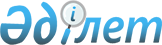 О внесении изменения в постановление от 6 апреля 2009 года № 93 "О проведении очередного призыва граждан Глубоковского района на срочную воинскую службу в апреле-июне и октябре-декабре 2009 года"
					
			Утративший силу
			
			
		
					Постановление Глубоковского районного акимата Восточно-Казахстанской области от 9 октября 2009 года N 312. Зарегистрировано управлением юстиции Глубоковского района Департамента юстиции Восточно-Казахстанской области 27 октября 2009 года за N 5-9-113. Утратило силу постановлением Глубоковского районного акимата от 20 апреля 2010 года № 594      Сноска. Утратило силу постановлением Глубоковского районного акимата от 20.04.2010 № 594 (порядок введения в действие см. п.12).       

В соответствии со статьями 19, 23 Закона Республики Казахстан от 8 июля 2005 года № 74-III «О воинской обязанности и воинской службе» в реализацию Указа Президента Республики Казахстан № 779 от 1 апреля 2009 года «Об увольнении в запас военнослужащих срочной воинской службы, выслуживших установленный срок воинской службы и очередном призыве граждан Республики Казахстан на срочную воинскую службу в апреле-июне и октябре-декабре 2009 года», руководствуясь статьей 28 Закона Республики Казахстан от 24 марта 1998 года № 213 «О нормативных правовых актах» Глубоковский районный акиматПОСТАНОВЛЯЕТ:



      1. Внести в постановление Глубоковского районного акимата от 6 апреля 2009 года № 93 «О проведении очередного призыва граждан Глубоковского района на срочную воинскую службу в апреле-июне и октябре-декабре 2009 года» (зарегистрированное в реестре государственной регистрации нормативных правовых актов от 28 апреля 2009 года номер 5-9-102, опубликованное в районной газете «Огни Прииртышья» 15 мая 2009 года № 20) следующее изменение:



      абзац 5 пункта 2 изложить в следующей редакции:

      Досова Венера Советхановна–секретарь комиссии, медицинская сестра КГКП «Медицинское объединение Глубоковского района» (по согласованию).

      2. Контроль за исполнением данного постановления возложить на заместителя акима Глубоковского района Пономареву М.Н.



      3. Постановление вводится в действие по истечении десяти календарных дней после дня его первого официального опубликования.      Аким Глубоковского района             В. Кошелев
					© 2012. РГП на ПХВ «Институт законодательства и правовой информации Республики Казахстан» Министерства юстиции Республики Казахстан
				